		West Virginia University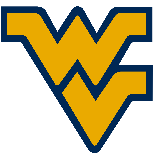 		Eberly College of Arts and Sciences 		C. Eugene Bennett Department of Chemistry		Change of Committee Member FormFill in the appropriate information below were indicated.I,  , formally request to replace a current member of my graduate committee,  , with . The reason for this request is:I have discussed this change with both faculty members involved and my research advisor. I understand that upon approval of this request that I will be required to prepare and submit a new plan of study. Signatures:Student				DateGraduate Advisor			DateFormer member			DateNew member				Date